ZAŁĄCZNIK NR 3Wykonawca:………………………………………………………………………………(pełna nazwa/firma, adres, w zależności od podmiotu: NIP/PESEL, KRS/CEiDG)reprezentowany przez:………………………………………………………………………………(imię, nazwisko, stanowisko/podstawa do reprezentacji)SZCZEGÓŁOWY OPIS PRZEDMIOTU ZAMÓWIENIAZamawiający odrzuci ofertę, której minimalne parametry techniczne nie będą spełniały wymagań opisu przedmiotu zamówienia.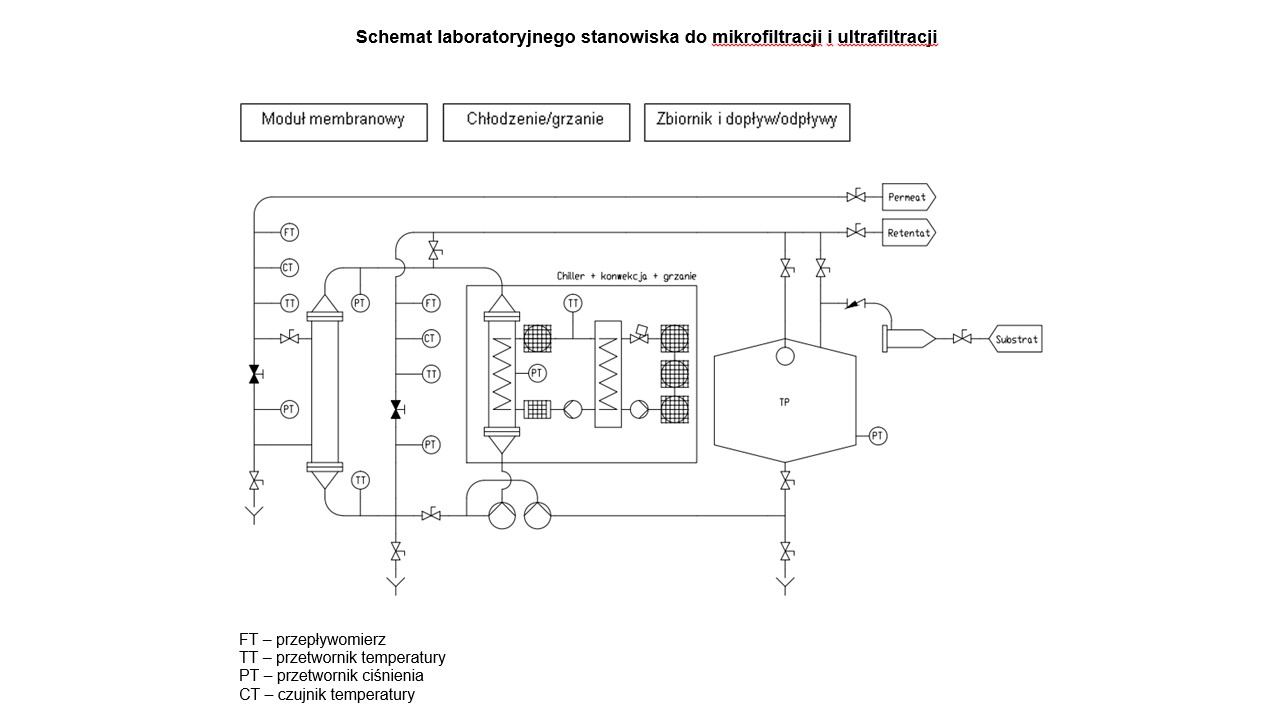 Lp.Minimalny zakres przedmiotu zamówienia wymagany przez Zamawiającego Szczegółowy zakres przedmiotu zamówienia oferowany przez Wykonawcę:Laboratoryjne stanowisko do mikrofiltracji i ultrafiltracji wraz z wyposażeniem Producent:……………………………………………………………………………………….Typ:……………………………………………………………………………………………….UWAGA! Wykonawca jest zobowiązany podać dokładny opis oferowanej dostawy w prawej kolumnie tabeli „szczegółowy zakres przedmiotu zamówienia oferowany przez Wykonawcę”. Laboratoryjne stanowisko do mikrofiltracji i ultrafiltracji wraz z wyposażeniem Producent:……………………………………………………………………………………….Typ:……………………………………………………………………………………………….UWAGA! Wykonawca jest zobowiązany podać dokładny opis oferowanej dostawy w prawej kolumnie tabeli „szczegółowy zakres przedmiotu zamówienia oferowany przez Wykonawcę”. Laboratoryjne stanowisko do mikrofiltracji i ultrafiltracji wraz z wyposażeniem Producent:……………………………………………………………………………………….Typ:……………………………………………………………………………………………….UWAGA! Wykonawca jest zobowiązany podać dokładny opis oferowanej dostawy w prawej kolumnie tabeli „szczegółowy zakres przedmiotu zamówienia oferowany przez Wykonawcę”. 1.Urządzenie fabrycznie nowe, wyprodukowane nie  wcześniej niż w 2021 roku.Należy podać rok produkcji2.Sposób wykonania – przemysłowy, zintegrowany w  jedno stanowisko (zgodnie ze schematem przedstawionym poniżej).3.Wydajność w zakresie 40-60 dm3/h (tj. dla czystej wody).4.Instalacja ma posiadać 1 moduł filtracyjny umożliwiający separację zanieczyszczonej cieczy według punktu odcięcia na permeat i retentat (filtrat i  koncentrat).5.Komplet 6 membran: 1,4; 0,45; 0,14 mikrometra100; 150; 300 kDa6.Regulacja przepływu 0-50 dm3/h, ciśnienia 0-10 bar, temperatury 10-90 st. C7.Rejestrator przepływów, ciśnienia, temperatury oraz  przewodności.8.Zbiornik procesowy o pojemności 50-70 dm3.9.Pompa wysokiego ciśnienia ze sterowaniem i  przetwornikiem częstotliwości umożliwiającym pracę ciągłą i okresową.10.Pompa obiegowa, przepływomierz, przetwornik ciśnienia, termometr, zawory spustowe, regulacyjne i  odcinające oraz zawór elektromagnetyczny, szafka sterownicza, rejestrator danych, połączenia hydrauliczne i elektryczne.11.Chiller z rurowym wymiennikiem ciepła oraz  podgrzewem do 90 st. C.12.Główne materiały mające kontakt z separowanym medium mają mieć odporność na odczyn pH 0-14 (tj.  stal kwasoodporna min. 1.4404)............................., dnia .................................               ..........................................................(pieczęć i podpis upoważnionego przedstawiciela Wykonawcy)